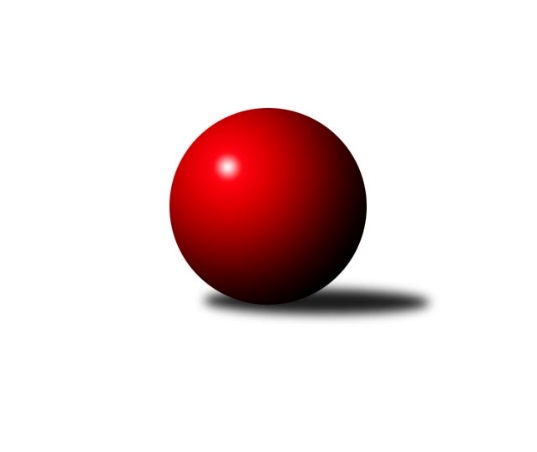 Č.1Ročník 2023/2024	16.9.2023Nejlepšího výkonu v tomto kole: 3246 dosáhlo družstvo: TJ Slavoj Plzeň BPřebor Plzeňského kraje 2023/2024Výsledky 1. kolaSouhrnný přehled výsledků:TJ Sokol Plzeň V	- TJ Sokol Pec pod Čerchovem	5:3	3204:2973	15.0:9.0	16.9.SKK Rokycany C	- TJ Sokol Díly A	2:6	3033:3208	9.5:14.5	16.9. Holýšov C	- TJ Dobřany B	7:1	2430:2185	18.0:6.0	16.9.SK Škoda VS Plzeň B	- TJ Slavoj Plzeň B	1:7	3130:3246	9.0:15.0	16.9.TJ Sokol Kdyně B	- TJ Havlovice 	4:4	2685:2937	14.5:9.5	16.9.Tabulka družstev:	1.	Holýšov C	1	1	0	0	7.0 : 1.0 	18.0 : 6.0 	 2430	2	2.	TJ Slavoj Plzeň B	1	1	0	0	7.0 : 1.0 	15.0 : 9.0 	 3246	2	3.	TJ Sokol Díly A	1	1	0	0	6.0 : 2.0 	14.5 : 9.5 	 3208	2	4.	TJ Sokol Plzeň V	1	1	0	0	5.0 : 3.0 	15.0 : 9.0 	 3204	2	5.	TJ Sokol Kdyně B	1	0	1	0	4.0 : 4.0 	14.5 : 9.5 	 2685	1	6.	TJ Havlovice	1	0	1	0	4.0 : 4.0 	9.5 : 14.5 	 2937	1	7.	TJ Sokol Újezd sv. Kříže	0	0	0	0	0.0 : 0.0 	0.0 : 0.0 	 0	0	8.	TJ Sokol Pec pod Čerchovem	1	0	0	1	3.0 : 5.0 	9.0 : 15.0 	 2973	0	9.	SKK Rokycany C	1	0	0	1	2.0 : 6.0 	9.5 : 14.5 	 3033	0	10.	SK Škoda VS Plzeň B	1	0	0	1	1.0 : 7.0 	9.0 : 15.0 	 3130	0	11.	TJ Dobřany B	1	0	0	1	1.0 : 7.0 	6.0 : 18.0 	 2185	0Podrobné výsledky kola:	 TJ Sokol Plzeň V	3204	5:3	2973	TJ Sokol Pec pod Čerchovem	Tomáš Palka	130 	 151 	 117 	139	537 	 3:1 	 488 	 120	122 	 134	112	Jan Kapic	Ivan Vladař	143 	 121 	 110 	140	514 	 2:2 	 524 	 132	147 	 118	127	Martin Šubrt	Jiří Karlík	118 	 105 	 119 	114	456 	 2:2 	 464 	 122	127 	 109	106	Petr Špaček	Jiří Vícha	147 	 164 	 125 	163	599 	 4:0 	 473 	 129	101 	 111	132	Karolína Janková	Jiří Šašek	142 	 121 	 128 	136	527 	 1:3 	 547 	 116	148 	 145	138	Tomáš Vrba	Jaroslav Pejsar	124 	 145 	 141 	161	571 	 3:1 	 477 	 129	108 	 124	116	Filip Housarrozhodčí: Tomáš PalkaNejlepší výkon utkání: 599 - Jiří Vícha	 SKK Rokycany C	3033	2:6	3208	TJ Sokol Díly A	Miroslav Novák	118 	 124 	 128 	147	517 	 3:1 	 517 	 143	123 	 117	134	Jan Dufek	Pavel Andrlík st.	145 	 127 	 140 	138	550 	 3:1 	 531 	 125	144 	 130	132	Karel Řezníček	Václav Webr	93 	 107 	 121 	109	430 	 0:4 	 508 	 137	134 	 126	111	Iveta Kouříková	Ladislav Moulis	149 	 148 	 128 	124	549 	 2:2 	 572 	 126	142 	 153	151	Lukáš Pittr	Dominik Černý	120 	 129 	 118 	129	496 	 1.5:2.5 	 498 	 124	130 	 115	129	Jaroslav Pittr	Marta Kořanová	115 	 136 	 122 	118	491 	 0:4 	 582 	 142	155 	 149	136	Jiří Jílekrozhodčí: Pavel Andrlík st.Nejlepší výkon utkání: 582 - Jiří Jílek	  Holýšov C	2430	7:1	2185	TJ Dobřany B	Bohumil Jirka	 	 230 	 245 		475 	 4:0 	 361 	 	177 	 184		Jiří Baloun	Pavlína Lampová	 	 185 	 206 		391 	 4:0 	 373 	 	184 	 189		Otto Sloup	Jiří Stehlík	 	 231 	 193 		424 	 4:0 	 399 	 	227 	 172		Koloman Lázok	Tatiana Maščenko	 	 199 	 212 		411 	 2:2 	 410 	 	208 	 202		Luboš Špís	Martin Jelínek	 	 185 	 189 		374 	 4:0 	 158 	 	155 	 3		Josef Šnajdr	Jaroslav Čermák	 	 174 	 181 		355 	 0:4 	 484 	 	229 	 255		Jakub Solfronkrozhodčí: Jaroslav ČermákNejlepší výkon utkání: 484 - Jakub Solfronk	 SK Škoda VS Plzeň B	3130	1:7	3246	TJ Slavoj Plzeň B	Miloslav Kolařík	121 	 123 	 116 	97	457 	 0:4 	 545 	 128	140 	 133	144	Michal Drugda	Ljubica Müllerová	153 	 137 	 146 	113	549 	 2:2 	 565 	 136	150 	 137	142	Václav Hranáč	František Zügler	122 	 125 	 124 	100	471 	 0:4 	 531 	 139	134 	 128	130	Josef Hořejší	Lukáš Jaroš	141 	 156 	 122 	120	539 	 2:2 	 548 	 113	140 	 155	140	František Bürger	Karel Uxa	146 	 142 	 151 	120	559 	 3:1 	 497 	 100	126 	 126	145	Roman Drugda	Ivana Zíková	122 	 158 	 131 	144	555 	 2:2 	 560 	 160	143 	 138	119	Kamila Marčíkovározhodčí: Jakub KováříkNejlepší výkon utkání: 565 - Václav Hranáč	 TJ Sokol Kdyně B	2685	4:4	2937	TJ Havlovice 	Václav Kuželík	142 	 138 	 131 	114	525 	 2:2 	 501 	 139	110 	 136	116	Petr Ziegler	Josef Fidrant	135 	 140 	 137 	152	564 	 4:0 	 473 	 112	131 	 116	114	Jiří Kalista	Jiří Dohnal	131 	 128 	 137 	115	511 	 2.5:1.5 	 490 	 131	124 	 116	119	Miroslav Lukáš	Jaroslav Löffelmann	143 	 155 	 128 	126	552 	 4:0 	 452 	 83	126 	 121	122	Ivana Lukášová	Jana Pytlíková	150 	 119 	 136 	128	533 	 2:2 	 541 	 136	138 	 134	133	Vladimír Rygl	nikdo nenastoupil	 	 0 	 0 		0 	 0:4 	 480 	 136	113 	 119	112	Miroslav Špotákrozhodčí: Jiří GötzNejlepší výkon utkání: 564 - Josef FidrantPořadí jednotlivců:	jméno hráče	družstvo	celkem	plné	dorážka	chyby	poměr kuž.	Maximum	1.	Jiří Vícha 	TJ Sokol Plzeň V	599.00	385.0	214.0	0.0	1/1	(599)	2.	Jiří Jílek 	TJ Sokol Díly A	582.00	383.0	199.0	5.0	1/1	(582)	3.	Jakub Solfronk 	TJ Dobřany B	580.80	380.4	200.4	2.4	1/1	(580.8)	4.	Lukáš Pittr 	TJ Sokol Díly A	572.00	386.0	186.0	7.0	1/1	(572)	5.	Jaroslav Pejsar 	TJ Sokol Plzeň V	571.00	380.0	191.0	3.0	1/1	(571)	6.	Bohumil Jirka 	 Holýšov C	570.00	386.4	183.6	0.0	1/1	(570)	7.	Václav Hranáč 	TJ Slavoj Plzeň B	565.00	385.0	180.0	4.0	1/1	(565)	8.	Josef Fidrant 	TJ Sokol Kdyně B	564.00	371.0	193.0	2.0	1/1	(564)	9.	Kamila Marčíková 	TJ Slavoj Plzeň B	560.00	370.0	190.0	6.0	1/1	(560)	10.	Karel Uxa 	SK Škoda VS Plzeň B	559.00	377.0	182.0	11.0	1/1	(559)	11.	Ivana Zíková 	SK Škoda VS Plzeň B	555.00	371.0	184.0	4.0	1/1	(555)	12.	Jaroslav Löffelmann 	TJ Sokol Kdyně B	552.00	376.0	176.0	8.0	1/1	(552)	13.	Pavel Andrlík  st.	SKK Rokycany C	550.00	372.0	178.0	6.0	1/1	(550)	14.	Ljubica Müllerová 	SK Škoda VS Plzeň B	549.00	376.0	173.0	8.0	1/1	(549)	15.	Ladislav Moulis 	SKK Rokycany C	549.00	377.0	172.0	6.0	1/1	(549)	16.	František Bürger 	TJ Slavoj Plzeň B	548.00	383.0	165.0	4.0	1/1	(548)	17.	Tomáš Vrba 	TJ Sokol Pec pod Čerchovem	547.00	382.0	165.0	5.0	1/1	(547)	18.	Michal Drugda 	TJ Slavoj Plzeň B	545.00	370.0	175.0	9.0	1/1	(545)	19.	Vladimír Rygl 	TJ Havlovice 	541.00	376.0	165.0	3.0	1/1	(541)	20.	Lukáš Jaroš 	SK Škoda VS Plzeň B	539.00	384.0	155.0	14.0	1/1	(539)	21.	Tomáš Palka 	TJ Sokol Plzeň V	537.00	369.0	168.0	9.0	1/1	(537)	22.	Jana Pytlíková 	TJ Sokol Kdyně B	533.00	362.0	171.0	7.0	1/1	(533)	23.	Josef Hořejší 	TJ Slavoj Plzeň B	531.00	353.0	178.0	7.0	1/1	(531)	24.	Karel Řezníček 	TJ Sokol Díly A	531.00	367.0	164.0	8.0	1/1	(531)	25.	Jiří Šašek 	TJ Sokol Plzeň V	527.00	368.0	159.0	11.0	1/1	(527)	26.	Václav Kuželík 	TJ Sokol Kdyně B	525.00	340.0	185.0	2.0	1/1	(525)	27.	Martin Šubrt 	TJ Sokol Pec pod Čerchovem	524.00	360.0	164.0	11.0	1/1	(524)	28.	Jan Dufek 	TJ Sokol Díly A	517.00	338.0	179.0	8.0	1/1	(517)	29.	Miroslav Novák 	SKK Rokycany C	517.00	371.0	146.0	15.0	1/1	(517)	30.	Ivan Vladař 	TJ Sokol Plzeň V	514.00	362.0	152.0	12.0	1/1	(514)	31.	Jiří Dohnal 	TJ Sokol Kdyně B	511.00	379.0	132.0	10.0	1/1	(511)	32.	Jiří Stehlík 	 Holýšov C	508.80	338.4	170.4	6.0	1/1	(508.8)	33.	Iveta Kouříková 	TJ Sokol Díly A	508.00	325.0	183.0	11.0	1/1	(508)	34.	Petr Ziegler 	TJ Havlovice 	501.00	349.0	152.0	17.0	1/1	(501)	35.	Jaroslav Pittr 	TJ Sokol Díly A	498.00	341.0	157.0	8.0	1/1	(498)	36.	Roman Drugda 	TJ Slavoj Plzeň B	497.00	350.0	147.0	14.0	1/1	(497)	37.	Dominik Černý 	SKK Rokycany C	496.00	354.0	142.0	11.0	1/1	(496)	38.	Tatiana Maščenko 	 Holýšov C	493.20	350.4	142.8	6.0	1/1	(493.2)	39.	Luboš Špís 	TJ Dobřany B	492.00	333.6	158.4	9.6	1/1	(492)	40.	Marta Kořanová 	SKK Rokycany C	491.00	338.0	153.0	8.0	1/1	(491)	41.	Miroslav Lukáš 	TJ Havlovice 	490.00	344.0	146.0	15.0	1/1	(490)	42.	Jan Kapic 	TJ Sokol Pec pod Čerchovem	488.00	337.0	151.0	17.0	1/1	(488)	43.	Miroslav Špoták 	TJ Havlovice 	480.00	350.0	130.0	16.0	1/1	(480)	44.	Koloman Lázok 	TJ Dobřany B	478.80	334.8	144.0	12.0	1/1	(478.8)	45.	Filip Housar 	TJ Sokol Pec pod Čerchovem	477.00	344.0	133.0	12.0	1/1	(477)	46.	Jiří Kalista 	TJ Havlovice 	473.00	327.0	146.0	11.0	1/1	(473)	47.	Karolína Janková 	TJ Sokol Pec pod Čerchovem	473.00	332.0	141.0	12.0	1/1	(473)	48.	František Zügler 	SK Škoda VS Plzeň B	471.00	354.0	117.0	18.0	1/1	(471)	49.	Pavlína Lampová 	 Holýšov C	469.20	350.4	118.8	14.4	1/1	(469.2)	50.	Petr Špaček 	TJ Sokol Pec pod Čerchovem	464.00	325.0	139.0	14.0	1/1	(464)	51.	Miloslav Kolařík 	SK Škoda VS Plzeň B	457.00	355.0	102.0	16.0	1/1	(457)	52.	Jiří Karlík 	TJ Sokol Plzeň V	456.00	326.0	130.0	13.0	1/1	(456)	53.	Ivana Lukášová 	TJ Havlovice 	452.00	315.0	137.0	12.0	1/1	(452)	54.	Martin Jelínek 	 Holýšov C	448.80	337.2	111.6	13.2	1/1	(448.8)	55.	Otto Sloup 	TJ Dobřany B	447.60	334.8	112.8	21.6	1/1	(447.6)	56.	Jiří Baloun 	TJ Dobřany B	433.20	318.0	115.2	13.2	1/1	(433.2)	57.	Václav Webr 	SKK Rokycany C	430.00	293.0	137.0	17.0	1/1	(430)	58.	Jaroslav Čermák 	 Holýšov C	426.00	319.2	106.8	16.8	1/1	(426)	59.	Josef Šnajdr 	TJ Dobřany B	189.60	147.6	42.0	10.8	1/1	(189.6)Sportovně technické informace:Starty náhradníků:registrační číslo	jméno a příjmení 	datum startu 	družstvo	číslo startu26190	Jiří Stehlík	16.09.2023	 Holýšov C	1x26189	Martin Jelínek	16.09.2023	 Holýšov C	1x10564	Iveta Kouříková	16.09.2023	TJ Sokol Díly A	1x10517	Lukáš Pittr	16.09.2023	TJ Sokol Díly A	1x26349	Jiří Karlík	16.09.2023	TJ Sokol Plzeň V	1x22943	Koloman Lázók	16.09.2023	TJ Dobřany B	1x
Hráči dopsaní na soupisku:registrační číslo	jméno a příjmení 	datum startu 	družstvo	26572	František Zügler	16.09.2023	SK Škoda VS Plzeň B	Program dalšího kola:2. kolo23.9.2023	so	9:00	TJ Havlovice  - SK Škoda VS Plzeň B	23.9.2023	so	9:00	TJ Sokol Díly A -  Holýšov C	23.9.2023	so	9:00	TJ Sokol Újezd sv. Kříže - TJ Sokol Kdyně B	23.9.2023	so	9:00	TJ Sokol Pec pod Čerchovem - SKK Rokycany C	23.9.2023	so	9:00	TJ Slavoj Plzeň B - TJ Sokol Plzeň V				TJ Dobřany B - -- volný los --	Nejlepší šestka kola - absolutněNejlepší šestka kola - absolutněNejlepší šestka kola - absolutněNejlepší šestka kola - absolutněNejlepší šestka kola - dle průměru kuželenNejlepší šestka kola - dle průměru kuželenNejlepší šestka kola - dle průměru kuželenNejlepší šestka kola - dle průměru kuželenNejlepší šestka kola - dle průměru kuželenPočetJménoNázev týmuVýkonPočetJménoNázev týmuPrůměr (%)Výkon1xJiří VíchaPlzeň V5991xJakub SolfronkTJ Dobřany B118.184841xJiří JílekTJ Sokol Díly A5821xBohumil JirkaHolýšov C115.994751xJakub SolfronkTJ Dobřany B580.8*1xJiří VíchaPlzeň V115.375991xLukáš PittrTJ Sokol Díly A5721xVáclav HranáčSj. Plzeň B110.695651xJaroslav PejsarPlzeň V5711xJiří JílekTJ Sokol Díly A110.345821xBohumil JirkaHolýšov C570*1xJaroslav PejsarPlzeň V109.98571